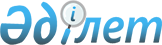 Об утверждении Перечня должностей работников, осуществляющих техническое обслуживание и обеспечивающих функционирование государственных органов и их аппаратов и не являющихся государственными служащими
					
			Утративший силу
			
			
		
					Постановление Правительства Республики Казахстан от 21 мая 1996 г. N 623. Утратило силу - постановлением Правительства РК от 30 декабря 1999 г. N 2021 ~P992021.

      В соответствии с распоряжением Президента Республики Казахстан от 26 декабря 1995 г. N 2731 N952731_ "О мерах по реализации Указа Президента Республики Казахстан, имеющего силу Закона, "О государственной службе" Правительство Республики Казахстан постановляет:      Утвердить прилагаемый Перечень должностей работников,осуществляющих техническое обслуживание и обеспечивающихфункционирование государственных органов и их аппаратов и неявляющихся государственными служащими.     Премьер-Министр  Республики Казахстан                                                 Утвержден                                        постановлением Правительства                                            Республики Казахстан                                          от 21 мая 1996 г. N 623                           П Е Р Е Ч Е Н Ь          должностей работников, осуществляющих техническое            обслуживание и обеспечивающих функционирование             государственных органов и их аппаратов и не                являющихся государственными служащими     Начальник административно-хозяйственного отдела     Заведующие канцелярией, архивом, библиотекой, машбюро,     копировально-множительного бюро, экспедицией, хозяйством,     складом, кабинетом, лабораторией, приемной     Служащие, занятые в подразделениях, обслуживающих аппараты     госорганов, ведущие и готовящие отчетность и финансовые документы     о деятельности аппаратов госорганов     Секретари     Служащие охраны и обеспечения     Служащие архивов и библиотек     Служащие службы размножения и печатания, канцелярии, комнаты     приема граждан     Служащие машинописных, копировальных, адресных и справочных бюро     Служащие регистрации документов, информации, редактирования     Служащие почтовой корреспонденции, пищевого, складского и     хозяйственного обслуживания     Инспектор (работники, занятые в канцелярии, в приемных     экспедициях, лабораториях, в отделах административно-     хозяйственного обслуживания)     Экспедитор     Кассир     Комендант     Статистик     Стенографист     Секретарь-машинистка     Машинистка     Машинистка диктофонной группы     Делопроизводитель     Курьер     Фотограф     Инструктор     Регистратор     Паспортист     Оператор
					© 2012. РГП на ПХВ «Институт законодательства и правовой информации Республики Казахстан» Министерства юстиции Республики Казахстан
				